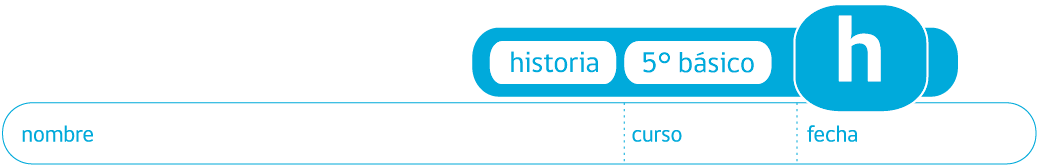 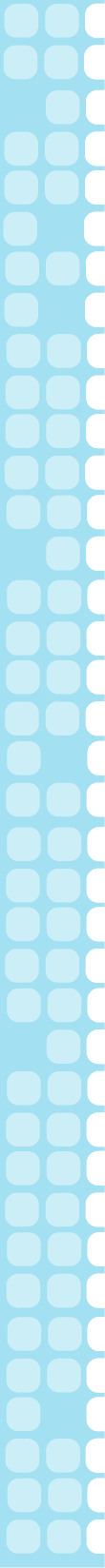 ACTIVIDAD: POLÍTICA NACIONAL DE PRODUCCIÓN LIMPIALa “Política Nacional de Producción Limpia” tiene como objetivo el promover entre las empresas públicas y privadas la fabricación o generación de productos de manera limpia. Esto quiere decir, que las empresas ayuden a la disminución de la contaminación del país. Con respecto a esto, deberán investigar qué empresas o industrias de la región donde viven han firmado Acuerdos de Producción Limpia. Luego, rellene las actividades. Parte de la información la puede sacar de www.produccionlimpia.cl , también pueden observar el video: institucionalcpl.patagonmedia.comNombre tres empresas de su región que tiene Acuerdo de Producción Limpia:_____________________________________________________________________________________________________________________________________________________________________________________________Seleccione una empresa y complete:Imagine que usted trabaja en una empresa que contamina el medio ambiente de su región: tira los desechos tóxicos a las aguas más cercanas, gasta mucha energía eléctrica etc. Usted, como ciudadano comprometido con su entorno y conocedor de la producción limpia, deberá escribir una lista con tres beneficios que trae que una empresa se comprometa con el medio ambiente; de esa manera, podrá convencer a su jefe para que ayude a cambiar esa situación.Elaborado por: Ministerio de Educación, Chile